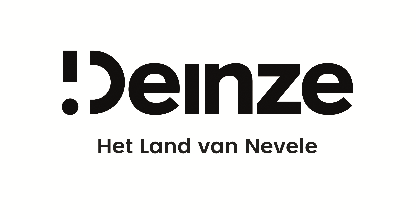 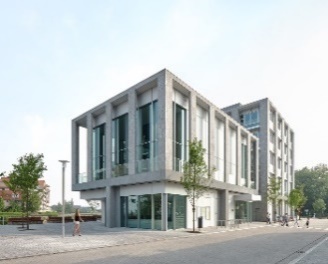 Aan het college van burgemeester en schepenenBrielstraat 29800 DeinzeNaam/voornamen	……………………………………………………………..Straat/nummer	……………………………………………………………..Gemeente/postnummer	……………………………………………………………..Telefoonnummer	……………………………………………………………..e-mail		……………………………………………………………..Ondergetekende verklaart hierbij door Stad Deinze in het bezit te zijn gesteld en kennis te hebben genomen van de algemene en bijzondere voorwaarden, het selectieprogramma en de functiebeschrijving van de functie waarvoor hij/zij zich kandidaat stelt.   Voor het verdere verloop van de selectieprocedure wens ik op de hoogte gebracht te worden:per postvia e-mailInschrijven doe je, door dit ingevuld en ondertekend inschrijvingsformulier, samen met volgende documenteneen motivatiebriefC.V. met foto kopie van jouw masterdiplomauiterlijk tegen vrijdag 16 december 2022 te bezorgen per post, via mail of tegen ontvangstbewijs.
Naam, datum en handtekeningINSCHRIJVINGSFORMULIERDIENSTHOOFD SPORT EN RECREATIE